Střední odborná škola Znojmo, Dvořákova, příspěvková organizaceČ.j.: 2125/2016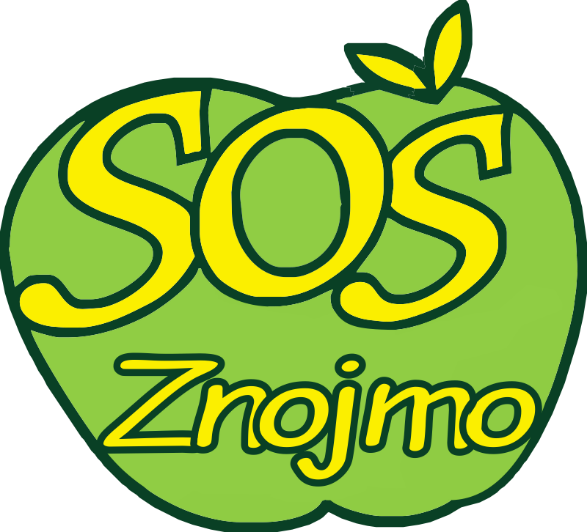 ŠKOLNÍ  PROGRAM  PROTI  ŠIKANĚZpracováno podle Metodického pokynu ministryně školství, mládeže a tělovýchovy k prevenci a řešení šikany ve školách a školských zařízeních. (č. j. MSMT-21149/2016) Školní program proti šikaně je speciální program, který je součástí Minimálního preventivního programu.Slouží k vytváření a udržování bezpečného a zdravého prostředí ve škole, k ochraně žáků a jejich zdraví, k předcházení vzniku různých forem rizikového chování, je zaměřen především na prevenci šikany, a to specifickou primární prevenci a sekundární prevenci. Dále je zaměřen také na zajištění bezpečnosti a ochrany zdraví zaměstnanců školy a prevenci šikany zaměřené na učitele.Do primární fáze spadá předcházení negativním jevům chování ve školním prostředí. Zejména je kladen důraz na práci třídního učitele a učitelů výukových předmětů v oblasti prevence sociálně patologických jevů.Do sekundární fáze spadá spolupráce metodika prevence, výchovného poradce s třídními učiteli, kteří by měli diagnostikovat a řešit počáteční fázi šikany, při pokročilých fázích šikanování zajistit spolupráci školy s odborníky ze specializovaných zařízení.Charakteristika šikanyŠikana je agresivní chování ze strany žáka/ů vůči žákovi nebo skupině žáků či učiteli, které se v čase opakují (nikoli nutně) a toto chování je založeno na vědomé, záměrné, úmyslné a obvykle skryté snaze ublížit fyzicky, emocionálně, sociálně anebo v případě šikany učitele také profesionálně. Šikana je charakteristická nepoměrem sil, nemocností oběti, nepříjemností útoku pro oběť a samoúčelností agrese. Nebezpečnost působení šikany spočívá zvláště v závažnosti, dlouhodobosti a nezřídka v celoživotních následcích na duševní a tělesné zdraví oběti.Podoby šikanyPřímá šikana může mít podobu: fyzickou (bití, plivání, tahání za vlasy), verbální (vulgární nadávky, zraňující komentáře k rase, národnosti, etnicitě, náboženství nebo sexualitě, výhružky, násilné a manipulativní příkazy) neboneverbální (urážlivá gesta a zvuky, zírání, používání zastrašujících nebo výhružných příkazů ve tváři, nebo v řeči těla, ničení/schovávání/kradení věcí nebo učebních pomůcek).Nepřímá šikana má za cíl způsobit emocionální a psychologické utrpení a poškodit sociální status oběti. Útočník působí bolest tak, aby to vypadalo, že žádný takový záměr ve skutečnosti nemá. Hlavní agresor k útoku často využívá prostředníka, neútočí přímo. Tento druh šikany je většinou nefyzický. Jednou z nejčastějších forem šikany v dnešní době je elektronická šikana – kyberšikana. Může mít podobu např. zakládání falešných profilů na jméno žáka či učitele s dohonestujícím obsahem, prezentace ponižujících fotografií či videí na portálech, prezentace zraňujících komentářů na webu, rozesílání vulgárních nebo výhružných koláží s tváří žáka nebo učitele či příslušníků jeho rodiny, výhružné SMS nebo e-maily apod. Hranice, která odlišuje šikanování od škádlení nebo agrese, bývá někdy nezřetelná. U žáků se za šikanování nepovažuje škádlení nebo agrese, která nemá znaky šikanování. Jedním z rozlišujících prvků je schopnost žáka škádlení opětovat, bránit se mu, zastavit ho. Ve chvíli, kdy se žák škádlení nebo agresi neumí nebo nemůže bránit, cítí se bezradný a bezmocný, a přesto škádlení nebo agrese pokračuje, pak toto chování přerůstá v šikanu. Podobně, jedná-li se o šikanu pedagoga žáky, pak šikana není zlobení a nerespektování ze strany žáků, které postrádá znaky šikany. Naopak přerůstá v šikanu, stává-li se vědomým, záměrný, úmyslným a cítí-li pedagog, že není v jeho moci jej zastavit, cítí se bezbranně, ztrácí autoritu a poměr sil v rolích žák/žáci a pedagog se obrací.Většina obětí šikany a jejich svědků se snaží situaci co nejdéle držet v tajnosti, bojí se někomu svěřit. Důsledkem může být podcenění závažnosti a rozsahu výskytu šikany nebo obtížné nalezení útočníků. Proto je v prevenci velmi důležité zaměřit se specificky na identifikaci rizikových znaků a signálů pro výskyt šikany.Nepřímé (varovné) znaky šikanování mohou být např.:žák je o přestávkách často osamocený, ostatní o něj nejeví zájem, nemá kamarády;při týmových sportech bývá jedinec volen do mužstva mezi posledními;o přestávkách vyhledává blízkost učitelů;má-li žák promluvit před třídou, je nejistý, ustrašený;působí smutně, nešťastně, stísněně, mívá blízko k pláči;stává se uzavřeným;jeho školní prospěch se někdy náhle a nevysvětlitelně zhoršuje;jeho věci jsou poškozené nebo zničené, případně rozházené;zašpiněný nebo poškozený oděv;stále postrádá nějaké své věci;odmítá vysvětlit poškození a ztráty věcí nebo používá nepravděpodobné výmluvy;začíná vyhledávat důvody pro absenci ve škole;odřeniny, modřiny, škrábance nebo řezné rány, které nedovede uspokojivě vysvětlit.Přímé znaky šikanování mohou být např.:posměšné poznámky na adresu žáka, pokořující přezdívka, nadávky, ponižování, hrubé žerty na účet žáka;kritika žáka, výtky na jeho adresu, zejména pronášení nepřátelským až nenávistným, nebo pohrdavým tónem;nátlak na žáka, aby dával věcné nebo peněžní dary šikanujícímu nebo za něj platil;příkazy, které žák dostává od jiných spolužáků, zejména pronášené panovačným tónem, a skutečnost, že se jim podřizuje;nátlak na žáka k vykonávání nemorálních až trestných činů či k spoluúčasti na nich;honění, strkání, šťoucháni, rány, kopání, které třeba nejsou zvlášť silné, ale je nápadné, že je oběť neoplácí;rvačky, v nichž jeden z účastníků je zřetelně slabší a snaží se uniknout;žák se snaží bránit cestou zvýšené agrese, podrážděnosti, odmlouvání učitelům apod.Zákonní zástupci žáků by si měli všímat především těchto možných signálů šikanování:za dítětem nepřicházejí domů spolužáci nebo jiní kamarádi;dítě nemá kamaráda, s nímž by trávilo volný čas, s nímž by si telefonovalo;nechuť dítěte jít ráno do školy;ztráta chuti k jídlu;dítě nechodí do školy a ze školy nejkratší cestou, případně střídá různé cesty, prosí o odvoz autem;dítě ztrácí zájem o učení a schopnost soustředit se na ně;dítě bývá doma smutné či apatické nebo se objevují výkyvy nálad;zmínky o možné sebevraždě;odmítá svěřit se s tím, co ho trápí;dítě žádá o peníze, přičemž udává nevěrohodné důvody, případně doma krade peníze;dítě nápadně často hlásí ztrátu osobních věcí;dítě je neobvykle, nečekaně agresivní k sourozencům nebo jiným dětem, projevuje i zlobu vůči rodičům;dítě si stěžuje na neurčité bolesti břicha nebo hlavy, možná ráno zvrací, snaží se zůstat doma;dítě se vyhýbá docházce do školy;dítě se zdržuje doma více, než mělo ve zvyku.Stadia šikany:1. stadium: Zrod ostrakismu – mírná forma násilí – ignorování, pomluvy, intriky, drobné legrácky. Žák je neoblíbený a neuznávaný.2. stadium: Fyzická agrese a přitvrzování manipulace – jednotlivec slouží jako hromosvod – spolužáci si na nich odreagovávají nepříjemné pocity související s plněním školních povinností či školní docházkou, ojediněle se objevuje fyzická agrese.3. stadium: Vytvoření jádra agresorů – šikana už neprobíhá nahodile, ale systematicky. Agresor či skupina agresorů si vytipuje „slabého jedince“, který se stává její obětí – klíčový moment.4. stadium: Většina přijme normy a sankce agresorů – platí „buď jsi s námi, nebo proti nám“. I do této doby mírní žáci se začnou chovat krutě, vzniká mlčící skupina. 5. stadium: Totalita (dokonalá šikana) – normy většiny přijmou téměř všichni a vytvoří se dvě skupiny. Jedna nemá žádná práva, druhá naopak všechna. Šikanování se stává programem kolektivu a prorůstá do školních struktur.Aktéři šikany:Agresor – může být kdokoliv, příčiny agresivního chování: poškození nevhodnou výchovou (citový chlad, lhostejnost, tolerance k násilí, ponižování …), somatické zvláštnosti, specifické projevy chování, temperamentové dispozice atd.Oběť – může být kdokoliv, např. děti s nízkým sebevědomím (tiché, plaché, citlivé, ustupující …), děti neschopné zaujmout (osamělé – bez kamarádů …), děti s útočným chováním (dráždící, popichující, protivné …), noví žáci, vynikající žáci, žáci handicapovaní, tělesně neobratní, odlišné rasy, etnika atd.Pedagog – může dát nevědomě sám podnět k šikaně – zesměšnění žáka před třídou. Rodiče – měli by věnovat pozornost změnám v chování a zvyklostech dítěte, neměli by váhat a okamžitě kontaktovat školu.Školní program proti šikaně1. Zmapování situace a motivace pedagogů ke změněTřídní učitelé zahrnují problematiku šikany a její prevence do třídnických hodin.Učitelé ve výukových předmětech – občanská nauka, tělesná výchova – zahrnují téma šikany do výuky.Školní metodik prevence nebo učitel monitoruje situaci sociálního klimatu ve třídách pomocí preventivních aktivit – pozorování, rozhovory se žáky, dotazníky.Školní metodik prevence spolupracuje s dalšími organizacemi a organizuje preventivní akce proti šikanování.2. Společné vzdělávání pedagogůUčitelé mají možnost vzdělávání pracovníků v akreditovaných kurzech k problematice šikanování.Učitelé mají možnost využít pomocné materiály ke vzdělávání pedagogů např.:Kolář, Michal: Nová cesta k léčbě šikany. Nakl. PortálKolář, Michal: Skrytý svět šikanování ve školách. Nakl. PortálŘíčan, Pavel; Janošová, Pavlína: Jak na šikanu. Nakl. Gradawww.sikana.org; www.e-nebezpeci.cz; www.nebi.czwww.minimalizacesikany.cz3. Společný postup při řešení šikanováníPrvní pomoc při počáteční šikaněodhad závažnosti a formy šikany;rozhovor s těmi, kteří na šikanování upozornili, a s oběťmi;nalezení vhodných svědků;individuální rozhovory se svědky (nepřípustné je společné vyšetřování agresorů a svědků a konfrontace oběti s agresory);ochrana oběti;předběžné vyhodnocení a volba ze dvou typů rozhovorů;rozhovor s oběťmi a rozhovor a agresory (směřování k metodě usmíření);rozhovor s agresory (směřování k metodě vnějšího nátlaku);realizace vhodné metody:metoda usmíření;metoda vnějšího nátlaku (výchovný pohovor nebo výchovná komise s agresorem a jeho rodiči);třídní hodina:efekt metody usmíření;oznámení potrestání agresorů;rozhovor s rodiči oběti;třídní schůzka;práce s celou třídou.Krizový scénář pro výbuch skupinového násilí při pokročilé šikaně:První (alarmující) kroky pomocizvládnutí vlastního šoku – bleskový odhad závažnosti a formy šikany;bezprostřední záchrana oběti, zastavení skupinového násilíPříprava podmínek pro vyšetřovánízalarmování pedagogů na poschodí a informování vedení školy;zabránění domluvě na křivé skupinové výpovědi;pokračující pomoc oběti (přivolání lékaře);oznámení na policii, paralelně – navázání kontaktu se specialistou na šikanování, informace rodičůmVyšetřovánírozhovor s obětí a informátory;nalezení nejslabších článků, nespolupracujících svědků;individuální, případně konfrontační rozhovory se svědky;rozhovor s agresory, případně konfrontace mezi agresory, není vhodné konfrontovat agresora s obětíNápravametoda vnějšího nátlaku a změna konstelace skupiny.4. Užší realizační týmTvoří ho:ředitel školy: Ing. Josef Broučekzástupkyně ředitele školy: PaedDr. Helena Klepetkovávýchovná poradkyně: Ing. Helena Rokoskáškolní metodik prevence sociálně patologických jevů: Mgr. Marie Povjakalovátřídní učitel (konkrétní třídy)Tým:řídí činnosti spojené se zaváděním Programu proti šikaně ve škole,mapuje situaci v oblasti šikany ve škole, spolupracuje s kolegy, žáky, rodiči, ostatními zaměstnanci školy;mapuje vzdělávací možnosti v oblasti šikany;v případě kyberšikany spolupracuje s metodikem informačních a komunikačních technologií, IT pracovníkem;v případě, že se šikana vyskytne na odborném výcviku, spolupracuje s učitelem odborného výcviku;v případě, že žák je ubytovaný v domově mládeže, spolupracuje s vychovatelkami.5. Primární prevence v třídnických hodináchTřídnické hodiny jsou zařazeny do plánu práce třídního učitele. Probíhají jednou do měsíce.Jejich nedílnou součástí je prevence sociálně patologických jevů.Třídní učitelé hovoří se žáky o nebezpečí šikany, provádí dotazníkové šetření o vztazích mezi žáky, teoretické poznatky doplňují filmovými dokumenty, podporují pozitivní atmosféru a přátelské vztahy ve třídě.6. Primární prevence ve výucePovinností všech učitelů je budovat přátelské vztahy mezi žáky a eliminovat agresivní chování a zvyšující napětí.Učitelé školy všech předmětů začleňují do výuky prevenci sociálně patologických jevů. Téma prevence šikany je také zpracováno do vyučovacích předmětů, které se vztahují k sociálně patologickým jevům – občanská nauka, tělesná výchova, psychologie …)7. Primární prevence ve školních i mimoškolních programech mimo vyučováníUčitelé provádí dohled nad žáky – především v prostorách, kde by k šikanování mohlo docházet – šatny, šatny tělesné výchovy a odborného výcviku, WC, na chodbách školy, zákoutí ve školní budově.Učitelé během školního roku pořádají společné aktivity žáků, které mají upevnit pozitivní vztahy ve třídě nebo mezi třídami – adaptační pobyt, exkurze, návštěva divadla, kina, knihovny, sportovní dny.Učitelé dbají za zvýšenou pozornost při mimoškolních aktivitách, zejména na potenciální agresory a jejich oběti, posílení dohledu, poučení o bezpečnosti před akcí.8. Ochranný režimCílem je ochrana všech žáků před projevy šikany a jinými nežádoucími sociálně patologickými jevy a vytváření pozitivního klimatu ve škole.Školní řád:viz Práva a povinnosti žáků a zákonných zástupcůviz Žákům je zakázánoviz Podmínky zajištění bezpečnosti a ochrany zdraví žáků, prevence rizikového chováníviz Výchovná opatření a pravidla pro jejich udělováníŽáci a jejich zákonní zástupci jsou se školním řádem prokazatelně seznámeni na začátku školního roku. Je k dispozici ve všech třídách a na webových stránkách školy.Dohledy učitelů o přestávkách: ve vchodu do školyna chodbách školyv prostoru šatenve školní jídelněNa naší škole jsou všechny přestávky mezi jednotlivými vyučovacími hodinami pod pedagogickým dozorem. Dozor nad žáky začíná každý den v 6:30 hodin v přízemí budovy školy, v prvním, druhém a třetím patře v 6:45 hodin. Přestávky žáci tráví ve třídách nebo na chodbách – pod dozorem pedagogů. Polední přestávku (12:25-12:55) na základě souhlasu zákonného zástupce a jejich odpovědnosti mohou žáci trávit mimo školní budovu. Dozor na chodbách končí každý den po skončení vyučování v 15 hodin, dle potřeb se prodlužuje. Přehled jednotlivých dozorů je vyvěšen na chodbách. 9. Spolupráce s rodičiKaždý učitel se snaží prohloubit spolupráci s rodiči.Rodiče jsou seznámeni se všemi aktivitami školy prostřednictvím zápisů do žákovských knížek, webových stránek školy (viz www.sos-znojmo.cz), rodičovských schůzek, individuálních setkání s rodiči.10. Školní poradenské službyNa škole působí výchovný poradce – Ing. Helena Rokoská a metodik prevence Mgr. Marie Povjakalová.Školní metodik prevence zajišťuje prevenci šikany, její vyšetřování a práci se žáky. Poskytuje také poradenské služby pro rodiče i žáky, zařizuje preventivní programy, zprostředkovává kontakty a spolupráci se specializovanými pracovišti a dalšími subjekty.11. Spolupráce se specializovanými zařízením     Naše škola spolupracuje:s pedagogicko-psychologickou poradnou Znojmos orgánem sociálně právní ochrany – MěÚ Znojmos Policií ČR12. Vztahy se školami v okolíŘeditelé škol se vzájemně informují o postupech spolupráce při řešení šikany, pokud se jí účastní žáci z různých škol.Přímé vztahy s okolními školami:sportovní soutěžeoborové soutěžemezinárodní projekty13. EvaluaceVyhodnocení tohoto školního programu proti šikaně probíhá na pedagogických poradách, na základě šetření metodika prevence a třídních učitelů (pozorovaní žáků, dotazníková metoda, pohovory se žáky…), diskutováním o dalších alternativních postupech při výskytu agresivního chování ve školním prostředí.Zpracovala: Mgr. Marie Povjakalová, PaedDr. Helena KlepetkováTato směrnice ruší předchozí Směrnici ředitele školy č. 4/2013 – Školní program proti šikanování č. j. 2631/2013 ze dne 2. 9. 2013.Účinnost od 1. 12. 2016 Ing. Josef Brouček      ředitel školy